Ο Χορός των μπιζελιών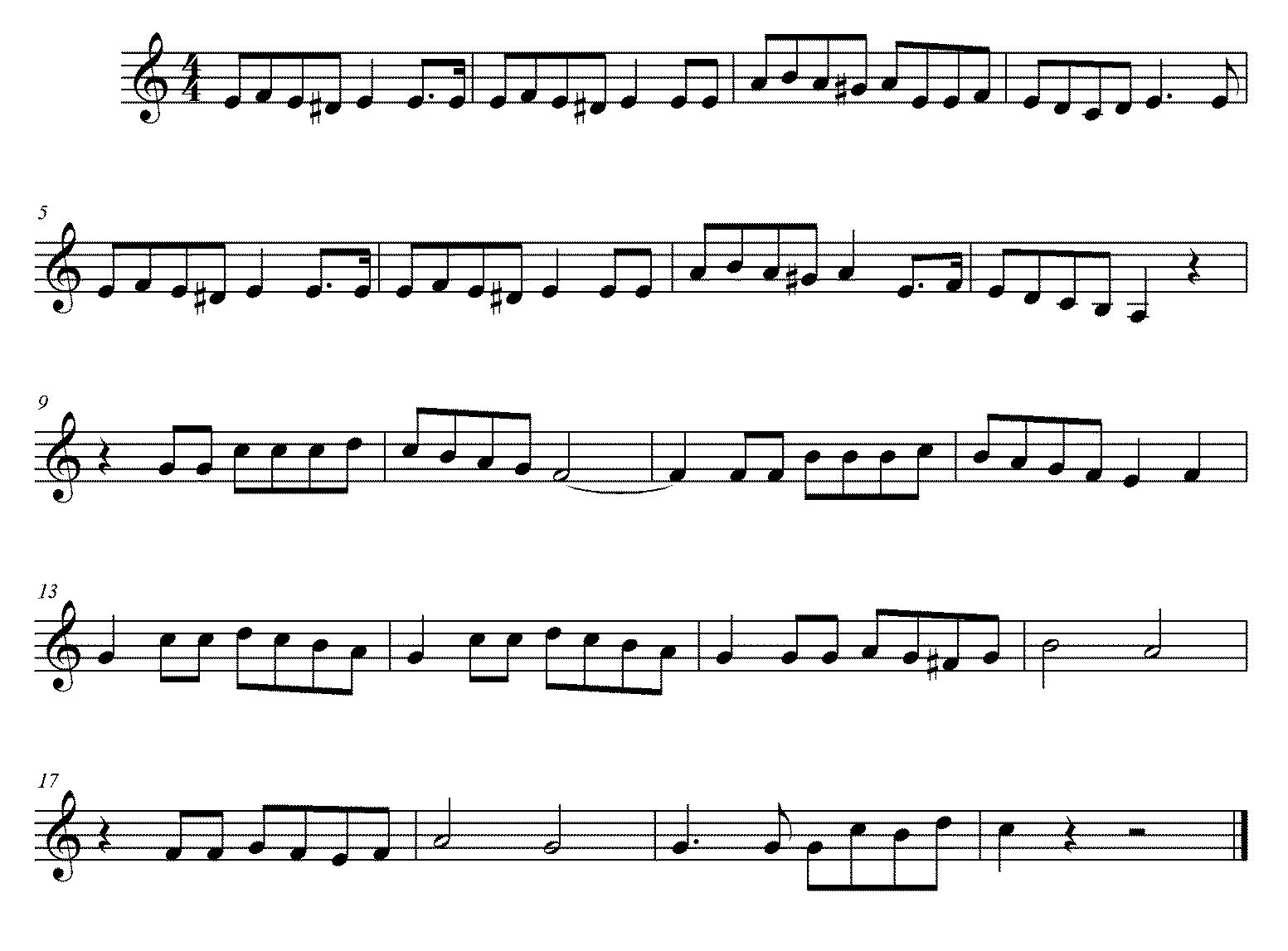 Ο Χορός των μπιζελιών

​Το χοντρό μπιζέλι χορεύει τσιφτετέλι
χορεύει τσιφτετέλι στο χορό των μπιζελιών
και τα κολοκυθάκια χτυπάνε παλαμάκια
πάνω στην πρασινάδα και πάνω στο γκαζόν.

Μ’ ένα πράσινο καινούργιο παπιγιόν
προχωρώ για τον χορό των μπιζελιών
Ήρθ’ η ώρα πια κι εγώ, ήρθ’ η ώρα πια κι εγώ
να χορέψω με λαχτάρα, αγκαλιά με μια αγκινάρα
το πρώτο μου τανγκό.
Βλίτα και σπανάκι χορεύουνε συρτάκι
χορεύουνε συρτάκι στο χορό των μπιζελιών
κι η μπάμια η μεγάλη χορεύει πεντοζάλη
πάνω στην πρασινάδα και πάνω στο γκαζόν.

Μ’ ένα πράσινο καινούργιο παπιγιόν
προχωρώ για τον χορό των μπιζελιών
Ήρθ’ η ώρα πια κι εγώ, ήρθ’ η ώρα πια κι εγώ
να χορέψω με λαχτάρα, αγκαλιά με μια αγκινάρα
το πρώτο μου τανγκό.